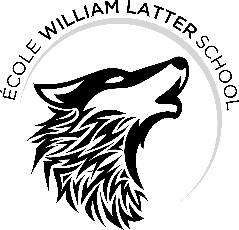 2020-20212e année immersionListe de fournitures scolairesLors du premier jour d’école, veuillez apporter:___1 sac d’école et une boîte à lunch___1 tablier à manches longues (vieille chemise)___40 crayons à la mine HB taillés___2 crayons à bille, à l’encre rouge___2 marqueurs permanents noirs (un à pointe fine et un à pointe ultra fine)___2 surligneurs (1 jaune et 1 rose)___6 gommes à effacer blanches ___2 règles en plastique transparent non flexible : 15 et 30 cm___1 ensemble de crayons de couleur en bois (24) taillés___1 paquet de 16 marqueurs)___1 paire de ciseaux de qualité en métal___1 taille-crayons avec réceptacle___4 bâtons de colle___2 gros étuis à crayons (pas de boîte de plastique)___15 pochettes protectrices___4 marqueurs à tableau blanc (couleurs foncées)___1 tableau blanc format 8 ½ x 11___9 duo-tangs en plastique:          	- jaune : musique		- orangé : éthique et culture religieuse 	- noir : français	- gris : mathématiques	- bleu pâle: anglais				- vert : maison	- mauve : projets                 -  blanc : évaluations   		           -bleu foncé : extra___1 duo-tang en carton avec pochettes     ___4 cahiers interlignés pointillés (8 ½ X 11):  journal de phrases, dictée, anglais et extra___2 petits cahiers ½ blanc- ½ ligné 72 pages – 23,1 cm X 18,0 cm : français et anglais___2 paires de chaussures (1 paire pour l’intérieur et 1 paire pour l’extérieur)ACTIVITÉ POUR LA RENTRÉE SCOLAIRE : UN SAC QUI ME REPRÉSENTE BIEN!***Dans un petit sac de papier brun, demandez à votre enfant de placer trois items qui représentent bien sa personnalité ( ex : une photo, un objet, un aliment, etc.)  Ces objets seront présentés à la classe alors choisissez judicieusement!***VEUILLEZ BIEN IDENTIFIER CHACUN DE CES ITEMS (les crayons doivent être identifiés individuellement). Aussi, inscrivez le nom de votre enfant sur chaque duo-tang et chaque cahier.  S.V.P. Respecter les couleurs indiquées. **Prenez note que les effets scolaires non utilisés, vous seront retournés à la fin du mois de juin**Passez de belles vacances ! Nous avons bien hâte de vous revoir en septembre ! Les enseignantes de 2e année